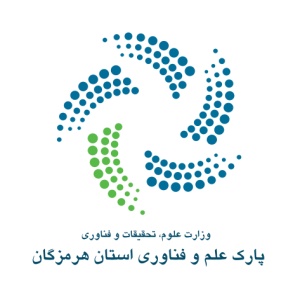 کاربـرگ درخواسـت پذیــرش و استقــرار   هسته های  فناوری در دوره رشد مقدماتینام هسته :  ..................................................(منظور از نام هسته، نام پیشنهادی شرکتی که در آینده ثبت خواهد شد)نام متقاضی : ................................................کد ملی متقاضی: ...............................................تلفن : ...............................................................ایمیل:...........................................................................نکات راهنما:هدف از طرح سئوالات اين پرسشنامه تصريح ديدگاه واقعي واحدهای نوپا از جزئيات ایده کاری و موضوع كسب و كار انتخابي مدنظر مي‌باشـد، لذا توجه به اين نكته در هنگام پاسخگويي توصيه مي‌گردد.لطفاً اطلاعات مورد نظر را در محل‌های مشخص شده تکمیل نمایید.لازم است اطلاعات این فرم به صورت تایپ شده ارائه گردد. فایل حاوی فرم خام بر روی سایت اینترنتی پارک علم و فناوری هرمزگان (www.hmstp.ir) قابل دسترسی است.لاز‌م است فرم تکمیل شده به انضمام مدارک زیر به دفتر جذب و پذیرش پارک علم و فناوری هرمزگان ارسال شود:کپی مدارک تحصیلی همکاران تمام وقت و پاره‌وقت کپی کارت ملی همکاران تمام وقت و پاره‌وقت کپی پایان خدمت مؤسسینیک قطعه عکس 4*3کامنت هایی به منظور راهنمایی شما در تکمیل این فرم در حاشیه ی سمت راست اضافه شده است . لطفا در تکمیل فرم به محتوای این کامنت ها دقت فرمایید. در طراحی مدل مطلوب کسب و کار و تکمیل این فرم از مشاوره های دفتر تجاری سازی پارک علم و فناوری کمک بگیرید. تماس : 07631013333 در انتها پس از تکمیل نهایی فرم کلیه ی کامنت ها ی راهنما و آدرس دهی های با رنگ نارنجی را پاک نمایید . شرایط پذیرش:ایده نوآورانه مبتنی بر فناوری با قابلیت تجاری سازی در بازارتیم کاری با حضور حداقل یک نفر نیروی کارشناساقامت در استان هرمزگاناستقرار در پارک علم و فناوری هرمزگان در صورت پذیرشمعرفی هسته فناوریاطلاعات عمومی هسته فناوری  ( اسلاید 2 در فایل پاورپوینت) اعضاء اصلی (مؤسسان ) هسته فناوری ( اسلاید 3 در فایل پاورپوینت)*نوع همکاری : ت : تمام وقت / پ: پاره وقت** وضعیت نظام وظیفه: ا: انجام شده / ن: ندارد / م: معافهمکاران پیش بینی شده هسته فناوری  ( اسلاید 4 در فایل پاورپوینت)* ت: تمام وقت/ پ : پاره وقت/م:مشاور سوابق تحقيقات گروهی همکاران اصلی هسته در ارتباط با موضوع کاری (اسلاید 4 در فایل پاورپوینت) * اسناد و مدارک مربوطه (در صورت داشتن گواهی سند ثبت اختراع، طرح صنعتی و علامت تجاری) ضمیمه شود.**خ: خاتمه یافته/  د: در دست اجرامعرفی ايده / زمينه كاري هسته :عنوان ایده به فارسی: ( اسلاید 5 در فایل پاورپوینت)	..................................................................................................................................................................عنوان ايده به انگليسی: ( اسلاید 5 در فایل پاورپوینت).................................................................................................................................................................زمینه فنی مرتبط با ایده (حوزه ی فناوری ایده ی خود را انتخاب نمایید): ( اسلاید 5 در فایل پاورپوینت)................................................................................................................................................................کسب و کار های اینترنتی :  فروش آنلاین کالا و خدمات           انواع پلتفرم های آنلاین             سایر: ..........................................فناوری زیستی: مواد اولیه و فرمولاسیون غذایی        کشاورزی، دامی و گیاهی        صنعتی و محیط زیست         زیست فناوری مولکولیدارو و فراورده های حوزه ی تشخیص و درمان:مواد اولیه سنتتیک دارویی و مکمل                  فرمولاسیون های دارویی، مکمل ها و آرایشی و بهداشتی                                               داروها، فراورده ها و خدمات زیستی و تشخیصی                  داروهای گیاهیمواد پیشرفته و محصولات مبتنی بر فناوری های شیمیایی:محصولات شیمیایی        مواد پیشرفته (پلیمرها و کامپوزیت ها)         مواد پیشرفته (سرامیک ها و فلزات)        فناوری نانو       ماشین آلات و تجهیزات:تجهیزات ساخت و تولید         تجهیزات و ملزومات پزشکی و آزمایشگاه طبی        تجهیزات صنعت نفت و گاز                          تجهیزات حوزه ی انرژی         هواگردها، تجهیزات و سازه های هوافضا                    شبیه سازها                         تجهیزات آزمایشگاهی و تست و آزمون (کنترل کیفی)            خدمات طراحی مهندسی      لیزر و فتونیکبرق، الکترونیک و قدرت:تولید        انتقال        توزیع          میکروالکترونیک      سخت افزار الکترونیکی و رایانه ای       میکروالکترونیک       مدارهای الکترونیک       اندازه گیری و ابزار دقیق       لیزر و فتونیک             سامانه های کنترل و اتوماسیون صنعتی        تجهیزات ارتباطی، مخابراتی، اویونیک و هوافضافناوری اطلاعات و ارتباطات:فناوری اطلاعات      محتوای دیجیتال      نرم افزارهای رایانه ای      شبکه و امنیت فضای تبادل اطلاعاتخدمات تجاری سازی:خدمات تجاری سازی      خدمات شتاب دهی کسب و کار             استودیو و مراکز نوآوری         سایر: .........................................سایر حوزه ها:نام حوزه های فنی مورد نظر را درج کنید : ............................................................................................ خلاصه‌ای از ایده، هدف، و روش اجرای ایده را توضيح دهيد.خلاصه ایده ی خود را در سه یا چهار خط شرح دهید. ( اسلاید 5 در فایل پاورپوینت)..............................................................................................................................................................................................................................................................................................................................................................................................................................................................................................................................................................................................................................................................................................................................................................................مشکلی که می خواهید با این ایده آن را حل کنید را شرح دهید. ( اسلاید 6 در فایل پاورپوینت)..............................................................................................................................................................................................................................................................................................................................................................................................................................................................................................................................................................................................................................................................................................................................................................................جایگزین های موجود را شرح دهید...............................................................................................................................................................................................................................................................................................................................................................................................................................................................................................................................................................................................................................................................................................................................................................................مشتریان ایده ی شما چه کسانی هستند؟( اسلاید 7 در فایل پاورپوینت).............................................................................................................................................................................................................................................................................................................................................................................................................................................................................................................................................................................................................................................................................................................................................................................پذیرندگان آغازین محصول/خدمات شما چه کسانی هستند؟..............................................................................................................................................................................................................................................................................................................................................................................................................................................................................................................................................................................................................................................................................................................................................................................راه حل پیشنهادی شما برای این مشکل را شرح دهید. ( اسلاید 8 در فایل پاورپوینت).............................................................................................................................................................................................................................................................................................................................................................................................................................................................................................................................................................................................................................................................................................................................................................................ایده ی شما چه ارزشی را برای مشتریان خلق می کند؟ ( اسلاید 6 در فایل پاورپوینت)..............................................................................................................................................................................................................................................................................................................................................................................................................................................................................................................................................................................................................................................................................................................................................................................مفهوم سطح بالای ایده ی خود را بنویسید.....................................................................................................................................................................................................................................................................................................................................................................................................................................................................................................................کانال های ارتباطی شما با مشتریان کدامند؟ ( اسلاید 9 در فایل پاورپوینت)......................................................................................................................................................................................................................................................... ....................................................................................................................................................................................................................................................................................................................................................................................................................................................................................................................در مورد نوآورانه بودن ايده / زمينه‌كاري و يا مشابه نمونه خارجي/ داخلي بودن آن توضيح دهيد. ( تفاوت راه حل فناورانه یا نوآورانه خود برای حل مشکل یا خلق فرصت در مقایسه با جایگزین های موجود را بیان کنید)...........................................................................................................................................................................................................................................................................................................................................................................................................................................................................................................................................................................................................................................................................................................................................................................تجزیه و تحلیل فنیويژگيهاي محصول / خدمات نهايي را  بيان نمائيد. ( اسلاید 10 در فایل پاورپوینت)...........................................................................................................................................................................................................................................................................................................................................................................................................................................................................................................................................................................................................................................................................................................................................................................فعاليتهاي تحقيقاتي (فنی) كه در ارتباط با ايده‌كاري خود انجام داده‌ايد بيان نما ئيد. ( اسلاید 10 در فایل پاورپوینت)...........................................................................................................................................................................................................................................................................................................................................................................................................................................................................................................................................................................................................................................................................................................................................................................تجزیه و تحلیل بازار (مشتریان) و صنعت (رقبا)فعاليتهاي تحقيقاتي (بازار) كه در ارتباط با ايده‌كاري خود انجام داده‌ايد بيان نما ئيد. ( اسلاید 11 در فایل پاورپوینت)...........................................................................................................................................................................................................................................................................................................................................................................................................................................................................................................................................................................................................................................................................................................................................................................روند رشد بازار هدف ايده / زمينه‌كاري خود را بیان نمائيد.  (اسلاید 12 در فایل پاورپوینت)........................................................................................................................................................................................................................................................... ................................................................................................................................................................................................................................................................................................................................................................................................................................................................................................................................................................................................................................................................................................................................................................................رقباي خود را با ذکر نام معرفی نمایید، نقاط قوت و ضعف رقبا و وجه تمايز شما چیست؟ ( توضيح دهيد) (اسلاید 13 در فایل پاورپوینت)...........................................................................................................................................................................................................................................................................................................................................................................................................................................................................................................................................................................................................................................................................................................................................................................هچنین جدول زیر را کامل نمایید:تجزیه و تحلیل مالیجریان درآمد طرح را شرح دهید...............................................................................................................................................................................................................................................................................................................................................................................................................................................................................................................................................................................................................................................................................................................................................................................قیمت فروش و استراتژی قیمت گذاری محصولات/ خدمات را شرح دهید. .............................................................................................................................................................................................................................................................................................................................................................................................................................................................................................................................................................................................................................................................................................................................................................................. توجيه مالی (براورد سودآوری طرح بر مبنای هزینه و درآمد و ...)  ایده خود را بیان ‌نمائيد. ( اسلاید 14 در فایل پاورپوینت).................................................................................................................................................................................................................................................................................................................................................................................................................................................................................................................. برنامه‌كاري هسته :منابع کلیدی مورد نیاز در کسب و کار را شرح دهید: ( اسلاید 16 در فایل پاورپوینت)منابع فیزیکی: .................................................................................................................................................................................................................................................................................................................................................................................................................................................................................................................................................................................................................................................................................................................................................................................منابع فکری و داشته های نامحدود : ........................................................................................................................................................................................................................................................... ......................................................................................................................................................................................................................................................................................................................................................................................................................................................................................................................منابع انسانی: ........................................................................................................................................................................................................................................................... ......................................................................................................................................................................................................................................................................................................................................................................................................................................................................................................................منابع مالی:........................................................................................................................................................................................................................................................... ......................................................................................................................................................................................................................................................................................................................................................................................................................................................................................................................سایر منابع مورد نیاز :........................................................................................................................................................................................................................................................... ........................................................................................................................................................................................................................................................... شرکای کلیدی خود را به همراه نحوه ی مشارکت ذکر نمایید. ( اسلاید 17 در فایل پاورپوینت)........................................................................................................................................................................................................................................................... ......................................................................................................................................................................................................................................................................................................................................................................................................................................................................................................................مراحل برنامه كاري هسته در دوره رشد مقدماتي در جدول ذیل بیان نمایید.( ریز فعالیت ها بایستی شامل تکمیل نمونه اولیه، تکمیل تیم کاری، ثبت حقوقی شرکت، تکمیل برنامه کاری( بزینس پلن)، تستها و اخذ تأییدیه عملکرد ایده محوری و...) ( اسلاید 18 در فایل پاورپوینت)چالش ها و ریسک های کسب و کار خود را بیان نمایید. ( اسلاید 15 در فایل پاورپوینت)برآورد شما از اعتبارات مورد نياز جهت اجراي ايده كاري و چگونگي تامين آن را بیان نمایید. انتظارات شما از مرکز رشد چیست؟........................................................................................................................................................................................................................................................... .....................................................................................................................................................................................................................................................................................................................................................................................................................................................................................................................خدمات پشتيباني (در دوره رشد مقدماتی)خدمات آموزشی و مشاوره ای  نام و نام خانوادگی تکمیل کننده فرم: 			تاریخ تکمیل :	                           امضاء:  .نام هسته: نام هسته: نام هسته: زمينة فعالیت:زمينة فعالیت:زمينة فعالیت:نام و نام خانوادگی مسئول هسته:نام و نام خانوادگی مسئول هسته:نام و نام خانوادگی مسئول هسته:آدرس مسئول هسته :آدرس مسئول هسته :آدرس مسئول هسته :تلفن:فاکس:Email:رديفنام و نام خانوادگیمدرک تحصيلي/زمينه تخصصي- دانشگاه محل تحصيلشغل کنونی و محل اشتغالنوع همکاري*نوع همکاري*وضعيت نظام وظيفه**وضعيت نظام وظيفه**وضعيت نظام وظيفه**امضاءرديفنام و نام خانوادگیمدرک تحصيلي/زمينه تخصصي- دانشگاه محل تحصيلشغل کنونی و محل اشتغالتپانمامضاءرديفنام و نام خانوادگیمدرک تحصيلي/زمينة تخصصيشغل کنونینوع همکاري*نوع همکاري*نوع همکاري*رديفنام و نام خانوادگیمدرک تحصيلي/زمينة تخصصيشغل کنونیتپمرديفعنوان طرح/فعالیت زمان اجرااعتبار (ریال)کارفرمامجری/ مجریانوضعيت * *وضعيت * *رديفعنوان طرح/فعالیت زمان اجرااعتبار (ریال)کارفرمامجری/ مجریانخدنام رقیب 1نام رقیب 2نام رقیب 3نام کسب و کار شماویژگی 1داردنداردداردنداردویژگی 2نداردداردنداردداردویژگی 3داردنداردداردنداردویژگی 4نداردداردنداردداردشرح هزینه های سرمایه ای شرح هزینه های جاری ..............................................................................................................................................................................................................................................................................................................................................................................................................................................................................................................................................................................................................................................................................................................................................................................................................................................................................................................................................................................................................................................................................................................................................................................................................................................................................................................................................................................................................................................................................................................................................................................................................................................................................................................................................................................................................................................................................................................................................................................................................................................................................................................................................................................................................................................................................................................................................................................................................................................................................................................................................................................کل هزینه های سرمایه ای مورد نیاز: .............................. ريالکل هزینه های جاری (مشخص کنید: سالانه/ماهانه): ............................. ريالتعداد فروش(مشخص کنید: سالانه/ماهانه):  .............................. موردکل فروش(مشخص کنید: سالانه/ماهانه):  .............................. ريالنوع فعاليتماه اولماه دومماه سومماه سومماه چهارمماه پنجمماه پنجمماه ششمبرآورد هزینه (ریال)..........................مجموع هزینه ها:مخاطرات و تهدید ها و ریسک های محتمل راهکار جلوگیری یا برنامه بمنظور مواجهردیفشرح هزینهمیزان هزینه (ریال)مورد نیاز (ريال)آورده متقاضی (ريال)خدمات اداري  (تايپ و تكثير ........) خدمات شبکه و اطلاع رساني کامپيوتر و تجهيزات جانبي خدمات كارگاهي (با ذكر مورد ) خدمات آزمايشگاهي (با ذكر مورد)خدمات حسابداري اتاق جلسات/ كنفرانس دفتر کار خط تلفن ثابتدوره‌های آموزشیطراحي و تدوین  طرح تجاري (Business Plan )مدیریت منابع انسانی و رفتار سازمانیمقررات حقوقی و مالی، بیمه و مالیاتمطالعه و تحقیق بازار، اصول بازاریابیروشهای تامین منابع مالی و مدیریت مالیمديريت تکنولوژیسایر (ذکر گردد)مشاورهامور مالی و حسابداریامور حقوقی، مالیاتی و بیمهامور بازاریابی و بازرگانی